PARK RIDGE HIGH SCHOOLSTUDENT-ATHLETE / PARENT HANDBOOK2023-2024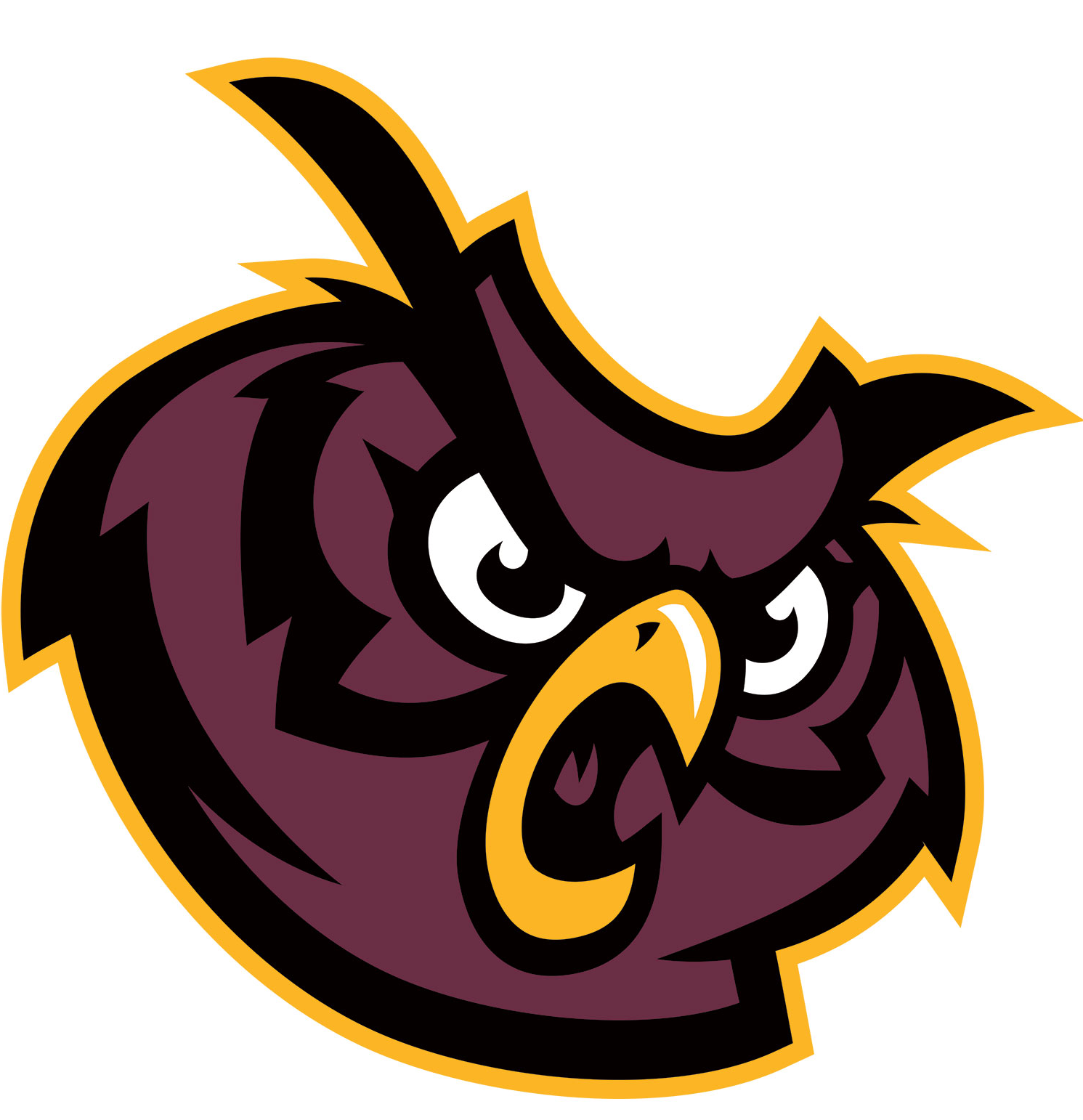 INTRODUCTION: The purpose of the student-athlete/parent handbook is to enhance communication between parents, student-athletes, coaches, and school administrators. The handbook should be used as a guide to aid the student-athletes and their parents/guardians in having a successful athletic experience.The Park Ridge High School Athletic Program is held in high regard by coaches, officials and teams throughout New Jersey. Park Ridge athletes are known for their work ethic, intense competitiveness, and respect for opponents and officials. Athletes are expected to uphold this tradition by exhibiting the highest level of competition and sportsmanship. Please refer to this handbook throughout your athletic career to help keep this tradition alive.PHILOSOPHY: The Athletic Program at Park Ridge High School is an integral part of the total educational structure and should not be considered as an end in itself. The program should provide each participant with an educational experience in which he/she can develop emotionally, intellectually, physically and socially. Emphasis should be placed on positive learning experiences for each athlete. Development of self-discipline and emotional maturity should be gained through respect for rules and regulations and those in authority.	Participation in the program should encourage the athlete to use his/her ability to think as an individual and to act as a member of a team. The program should help develop attributes such as loyalty, determination, honesty and dedication, while at the same time develop physical coordination, muscular strength, and increased athletic skill with a commitment to Excellence.	While winning is an important goal in athletic competition, it is not an end in itself. “Winning at any cost" is an attitude that should be discouraged, and will not be tolerated. Attempts to beat rules, to take unfair advantage of an opponent, or to show unsportsmanlike conduct have no place in athletics. Winning without boasting and losing without bitterness, along with a desire to succeed and excel as an individual and as a member of a team, should be considered most important. As a student-athlete at PRHS, you represent not only yourself, but your coach, team, school, family, and community. This is a responsibility that must be taken seriously. Participation in interscholastic sports is a privilege. As a student-athlete, you are required to adhere to the Student- Athlete Handbook in order to participate in the athletic programs at Park Ridge High School.North Jersey Interscholastic Conference (NJIC)Park Ridge High School is a member of the North Jersey Interscholastic Conference. The New Jersey State Interscholastic Athletic Association classifies Park Ridge as a North I Section I Group I school. This is determined by student populations.Please use the links for more information about the NJIC / NJSIAA:http://njicathletics.orghttps://www.njsiaa.orgGENERAL INFORMATION• Fall sports begin in August and end in November.• Winter sports may begin practice the Monday before Thanksgiving and concludes in March.• Spring sports begin in early March and go through June.• There are practices and games every day after school and on weekends in most cases.• Many sports will have practices and/or games during vacation periods. It is important to schedule vacations around practices and games. In the summer there will be a common blackout period for families and coaches to get away• All athletes are expected to be on time to school, in school all day, behave at all times and obtain acceptable grades SPORTS MEDICINE POLICIES1. All injuries must be reported to the Head Coach and the Athletic Trainer immediately and to the school health office within 24 hours. It is the job of the Athletic Trainer to determine the extent of the injury and proper treatment of the injury. Reporting the injury to the Head Coach and the Athletic Trainer will greatly improve communication between both and allow the Athletic Trainer to be more successful in the treatment process. If an injury occurs outside of school, it must be reported to the coach and athletic trainer prior to the athlete’s next practice or game.2. Following an evaluation by a physician, a note from the physician is required to document the injury. A physician’s release will be necessary to resume participation in an activity under these circumstances.3. Student-athletes must promptly return physicians' notes to the Athletic Trainer. The Athletic Trainer must complete an Injury/Accident Evaluation Form within 24 hours of the injury/accident for insurance purposes. Student-athletes must see the Athletic Trainer as soon as possible following an injury or accident to complete this paper work.4. The Athletic Trainer will notify the coaches on a daily basis of those athletes who are injured and their injury status.EARLY DISMISSAL FOR ATHLETIC EVENTSEvery effort will be made to avoid early dismissal for athletic events so that student-athletes miss as little class time as possible. There are certain times however, because of tournaments, all day events and conference championships, when it will be necessary to dismiss student-athletes early. When an early dismissal does become necessary, it is the student-athlete’s responsibility to make up any and all work or assignments missed.PRACTICE - Student-athletes are expected to attend all team practices.Length of practice: How long an athletic practice lasts depends on many variables, with the most important factor being the well-being of the athletes. Athletic practice sessions generally last 2-3 hours.Weekend practice: Athletic teams may practice on weekends when necessary.Inclement Weather: If there is an early dismissal from school because of weather conditions, practice and athletic events scheduled for that day will be cancelled. When school is closed because of weather conditions, practice and games are cancelled.SPORTS OUTSIDE THE REALM OF THE HIGH SCHOOL ATHLETIC SEASONIf a student-athlete chooses to participate in a sport outside of the high school in-season sport (AAU Basketball during High School Basketball Season, etc) and if there is a scheduling conflict, the student-athlete must attend the high school event. Not doing so may result in diminished playing time, dismissal from the team or withholding of a Varsity, JV, or Frosh letter.VARSITY ATHLETIC REQUIREMENTSUpon recommendation of the Head Coach, student-athletes who have fulfilled the playing requirements issued by the coach at the beginning of the season and display sportsmanship, citizenship, and proper attendance conducive to promoting the Park Ridge High School Athletic Program will be awarded a varsity letter.ATHLETIC SCHEDULESYou may link to Athletic Schedules https://www.northjerseyic.org/public/genie/265/school/32/ to see schedules and sign up for the notification service. If an event is cancelled in the sport you choose, you will instantly receive a text or email with the cancellation/postponement. Additional information regarding scheduled athletic events, cancellations and general athletic information can be obtained by calling the ATHLETIC POLICIES AND PROCEDURESA. ELIGIBILITYTo be eligible for an athletic team, a student must have an acceptable academic record under the guidelines of the NJSIAA and the Board of Education. All students should be familiar with the eligibility rules and regulations of the NJSIAA. These rules and regulations are available in the office of the Athletic Director.B. ACADEMIC ELIGIBILITY1. To be eligible for athletic competition during the first semester (Sept. 1 to Jan.31) of the 10th grade or higher, or the second year of attendance in the secondary school or beyond, a pupil must have passed 25% of the credits (30) required by the State of New Jersey for graduation (120), during the immediately preceding academic year.2. To be eligible for athletic competition which begins during the second semester of the 9th grade or higher, a pupil must have passed the equivalent of 12.5% of the credits (15) required by the State of New Jersey for graduation (120) at the close of the preceding semester. Full year courses shall he equated as one-half of the total credits to he gained for the full year to determine credits passed during the immediately preceding semester.C. AGE ELIGIBILITYAthletes are ineligible if they have reached the age of 19 prior to the date of September 1st.D. ATTENDANCE ELIGIBILITYStudent-athletes are expected to attend school and be on time. Excessive absenteeism, tardiness, and cutting class will not be tolerated. These offenses justify removal from a team with the consent of the Athletic Director.	a. Any athlete signing in after 9:55 A.M. of the school day will not be allowed to practice or compete on that day.	b. If a student- athlete is absent from school for illness or unexcused absence on the day of a game, a 			scrimmage, or a practice, he or she is not permitted to participate that day (The athlete should not be on 		school grounds if they are not in school for illness or an unexcused absence).	c. If a student-athlete receives an excused absence from school on the day of a game, a scrimmage or a practice, 	he or she is permitted to participate that day.	d. If a student-athlete receives permission for an early dismissal for reasons other than illness, he or she is 		permitted to participate that day.	e. If a student-athlete is absent from school the day before an athletic contest, either for illness or an excused 		absence, he or she is permitted to participate the next day provided that the administration has not 			placed restrictions on that participation (suspension over the weekend).	f. A student-athlete must be in school on the day of the event to participate	g. If a student-athlete is placed on home instruction, he/she is eligible for participation in athletics.PARTICIPATING IN A SPORTAny student may try out for Park Ridge athletic teams. Each athletic season teams will hold preseason meetings. Athletes are responsible for completing the following forms:A. Sports Participation Packet: (Online) All athletes must have a completed packet on file with the Athletic Office prior to participation in a sport during the school year. This must be done once each school year. B. Emergency Medical Card: (Online) All athletes must have an electronic Emergency Medical Form on file with the Athletic Trainer prior to participation in a sport. Each coach will have access to the Emergency Medical Forms electronicallyC. Health History Questionnaire: All athletes must have a completed and signed Health History Questionnaire Form on file with the school nurse prior to participation in a sport during the school year.D. Pre-Participation Physical Examination Form: A medical examination is required of all candidates. Completion of the Physical Exam form must be signed by the physician in order to participateE. NJSIAA Random Steroid Testing Consent Form: All athletes must have a signed copy of the NJSIAA Random Steroid Testing Consent Form on file with the Athletic Office prior to participation in a sport during the school year.F. OPIOID Awareness Form (Online): All athletes must review and sign off on this pageG. Sudden Cardiac Death Form (Online): All athletes must review and sign this page. Incoming 9th graders may register for a Sudden Cardiac screen provided via grant donated to the school. H. IMPACT Concussion Test: All athletes must take the IMPACT concussion test in Grades 7, 9, 11 and if you are a new student to the district. This gives us a baseline for the student should a head injury occur.PRE-SEASON FORMS MUST BE COMPLETED PRIOR TO PARTICIPATING IN A SPORT CODE OF CONDUCT1. Student-athletes will conduct themselves at all times in such a manner as to reflect credit upon their families, school team, and coaches. This includes the student-athletes conduct in school and in the community.2. At no time shall profane or obscene language or conduct be allowed.3. Student-athletes are representatives of PRHS at all times and will present themselves in a proper manner.4. All student-athletes will show proper respect for other athletes, coaches, and officials at all times.5. Violations may result in suspension / dismissal from a team by the head coach with approval of the athletic director.ATHLETIC DEPARTMENT GUIDELINES AND EXPECTATIONSWhile team expectations may vary, the following Athletic Department Expectations and Guidelines will exist for all teams:1. Student-athletes are expected to be at all practice sessions throughout the season.2. Student-athletes are expected to be on time to all practices, team meetings and athletic events.3. Injured student-athletes are expected to attend all practices, meetings and events unless physically unable.4. Student-athletes will not be excused for family vacations during the season. It is the student-athlete’s responsibility and commitment to the team to be at all practice sessions and games.5. The use of alcohol, all tobacco products and drugs are not permitted.6. Student-athletes are expected to maintain high ideals of citizenship and sportsmanship. Improper conduct or violation of federal, state, local or school laws may result in suspension and/or dismissal from the team.TEAM GUIDELINES AND EXPECTATIONS: The following are considered excused absences from practice or games: Medical Emergencies, Family Emergencies, Religious Observances, Legal Reasons, Academic Reasons (after all other avenues of extra-help, etc. have been exhausted) Any other type of absence is considered unexcused and may lead to a reduction in playing time, suspension, or expulsion from the team. Absences will be determined excused or unexcused by the Head Coach / AD. If a student- athlete is absent from a practice, team meeting or athletic event, the student-athlete should notify the Head Coach prior to the absence.Student-athletes are expected to be on time to practices, team meetings and athletic events. All student-athletes 	are encouraged to attend academic extra help if needed. If a student-athlete attends academic help and will be late to practice, the student-athlete should bring a note from the teacher. The Head Coach determines excused and unexcused lateness to practice. Athletes should note that unexcused lateness could result in decreased playing time. Continued unexcused lateness may result in dismissal from the team. If a student-athlete is aware that he/she will be late to a practice, team meeting or athletic event, it is the student-athlete’s responsibility to inform the coach prior to the practice, team meeting or athletic event. Student-athletes will not be excused for family vacations during the season. It is the student-athletes’ responsibility to be at all practice sessions, team meetings and games. Unless there are extenuating circumstances that fall under the excused absence list. SELECTION OF TEAM MEMBERS: The Head Coach has final authority for determining the members of his/her team. It is assumed that a suitable tryout period be held so that each candidate has a fair and thorough appraisal. When necessary, cutting shall be done at the discretion of the head coach. The coach should make an effort to counsel those athletes cut from the squad to try again next season, try another sport in the same season, or assist the team in a managerial or statistical capacity.BENCHING, SUSPENSION, OR DISMISSAL FROM AN ATHLETIC TEAMBenching is a determination made by the Head Coach that a player in uniform and present at the game will not play for all or part of a contest. Benching may be based on student conduct, athletic performance, or not adhering to directives. Suspension or dismissal from an athletic team is at the discretion of the Head Coach/AD. Violations for suspension or dismissal from an athletic team shall include, but not be limited to, insubordination, profanity, fighting, unsportsmanlike conduct, unexcused absence from practice, unsatisfactory attitude or failure to follow any additional rules and regulations that the Head Coach deems necessary to maintain discipline and to facilitate the efficient execution of daily procedures. If an athlete is suspended or dismissed from a team, the Head Coach will notify the Athletic Director. The Head Coach and the Athletic Director will counsel the athlete and the athlete’s parents will be informed of the suspension/dismissal.HAZING: Under no circumstances will any form of hazing be tolerated at any level of athletics. An act that causes any team member to be harassed by exacting unnecessary or disagreeable work, brings ridicule, or plays abusive or humiliating tricks for the purpose of initiation onto a team is not part of a healthy athletic program. Coaches will make it clear to all team members that such acts will be dealt with immediately and severely.Social Media: Although the Park Ridge School District realizes that social media is a large part of our student’s lifestyle – it is expected that our student athletes respect their teammates, opposing players, coaches, teams, fans, and communities. Using any form of social media to taunt, bully, harass, etc. will not be tolerated. Failure to follow this policy:First Offense: A one game suspension from the next gameSecond Offense: A 2 game suspension from the next two gamesThird Offense: Administrative Discretion DISQUALIFICATIONS: The State Athletic Association (NJSIAA) has taken a hard line regarding unsportsmanlike conduct by both players and coaches. All student-athletes representing PRHS must display good sportsmanship. The following NJSIAA rules and regulations regarding disqualifications will be strictly enforced for all athletes and coaches:1. Any student-athlete or coach disqualified before, during or after an interscholastic event for unsportsmanlike or flagrant verbal or physical misconduct will be disqualified from the next two regularly scheduled games/meets, with the exception of football which will carry a one (1) game disqualification, at that level of competition and all other game(s)/meet(s) in the interim at any level in addition to any other penalties which the NJSIAA or a league/conference may assess. **The administration reserves the right to recommend additional consequences. **2. Any athlete disqualified from 2 games prior to the state tournament will not be allowed to participate in the state tournament. Furthermore, any team with 3 total player disqualifications prior to the state tournament will not be allowed to compete in the tournament.3. A disqualified player or coach may not be present at any contest in that sport during the period of disqualification. Definition of not being present at the site means that the disqualified player or coach is not to be present in the locker room, on the bus, on the sidelines, in the stands or site area before, during or after the game/meet. Any 	player or coach in violation of this provision will be cause for forfeiture of those games/meets during the period of disqualification.4. Should the player or coach be disqualified from the final game/meet of the season, said disqualification will carry over to the next year in that sport. In the case of the student-athlete, the same degree of penalty shall apply if said athlete retains eligibility in that sport.5. Any player or coach disqualified for the second time will have the penalty doubled (i.e., in football disqualified for two (2) games; all other sports – four (4) games. Disqualifications will count for 365 days from the date of the first disqualification.6. Single/multiple sports – on the third offense: players disqualified will be suspended indefinitely, and must apply, in writing, to the NJSIAA through the office of their Principal for reinstatement. Disqualifications will count for 365 days from the date of the first disqualification.Note: Players who do not fulfill their penalty in a sport at the present school and transfer to another school, will be disqualified for the same length of time in their subsequent sport participation at another school.Seniors who are disqualified from their last game or next to last game will serve the penalty in a subsequent sports season according to the penalty provision of that subsequent sport. When seniors are disqualified from their last game of their high school careers, and are unable to fulfill the penalty, member school are required by the NJSIAA to take proper administrative action to discipline the offending student-athlete.EXTRA-CURRICULAR ACTIVITIESAthletes are encouraged to participate in school activities and functions throughout the school year. Because of the size of our school district, a collaborative effort should be made by the Head Coach, the student-athlete and the advisor of the activity to allow for such participation when and where possible. Student-athletes should note however, that absence from practice, team meetings and athletic contests could result in decreased playing time. Absence from practice, team meetings and athletic events will be determined excused or unexcused by the Head Coach if a collaborative decision cannot he reached. Absence from practice, team meetings and athletic events to participate in other school clubs during the season are unexcused unless there are extenuating circumstances that are accepted by the Head Coach as excused.TEAM PARTICIPATION- GENERAL GUIDELINES1. Any student-athlete dropping out of a sport should:	a. Notify the Head Coach.	b. Immediately hand in all issued athletic equipment to the Head Coach.2. When an athletic season overlaps with another athletic season, a student- athlete will be allowed to complete the first season before beginning the next without penalty.3. A student-athlete will not be permitted to drop from one athletic team and begin participation on another athletic team when athletic seasons overlap. All student-athletes must wait until the conclusion of their current season before 	beginning participation in the next season.4. A student-athlete may not participate on a high school athletic team if that athlete has been suspended or dismissed from another athletic team during the same season.5. A student- athlete may not transfer from one athletic team to another during the same season unless permission is granted by the Head Coaches of each sport and the Director of Athletics.LOCKER ROOM RULES AND REGULATIONSThe following rules and regulations shall be in effect for all student-athletes when utilizing the locker room:1. Athletes should not be in the locker room without the supervision of a coach or school official.2. Athletes are not permitted in the coach’s office, physical education office, weight room or training room without the supervision of a coach or school official.3. Food shall not be consumed in the locker room.4. Glass containers or bottles are not permitted in the locker room.5. All athletic teams and student-athletes have a responsibility to help maintain a clean locker room.CARE AND COLLECTION OF EQUIPMENTAll student-athletes are responsible for the care and maintenance of their equipment from the time it is issued until the time that it is collected. Check with your coach regarding the proper care and maintenance of your uniforms and equipment when they are issued. The following guidelines should be used when caring for your equipment:When equipment is issued, check the equipment for damage and notify the coach immediately of any damage.	2. Athletic equipment and uniforms should be worn during practices, scrimmages and games only.	3. Student-athletes should not leave equipment, personal belongings or uniforms unattended in the locker room. 		Check to see that all equipment, uniforms and personal belongings are put away before leaving the locker 		room and make sure that athletic lockers are locked! This will greatly reduce the possibility of theft.	4. When a student-athlete leaves a team, he or she should turn in all equipment immediately.	5. At the conclusion of the season, student-athletes should turn in all equipment and uniforms to the Head Coach 		immediately after the last athletic contest or on an announced date by the Head Coach.	6. Student-Athletes will be prohibited from participating in another sport until their obligations to previous athletic 	teams are fulfilled, including the return/payment of used equipment, uniforms, etc.Note: Student-athletes are responsible for all equipment and uniforms that have been issued to them.ATHLETIC FINES: If equipment is lost or not returned at the conclusion of the season, obligations will be issued. It is the student-athlete’s responsibility to hand in all equipment and obligation fines to the Head Coach. In the event that a student- athlete does not meet his/her fine obligation, the following will be enforced:	A) The student-athlete will not be allowed to participate on another athletic team until the obligation has been met. 	B) Failure to return equipment or replace or pay for lost or misused equipment will result in student-athletes being 	ineligible to receive awards or letters.LOST OR STOLEN EQUIPMENT: If equipment is lost or stolen during the season, the athlete must report the incident to the Head Coach immediately. This equipment is still the responsibility of the student athlete.PHYSICAL EDUCATION EXCUSES: All student-athletes are required to participate in physical education classes. An injured in season athlete may be excused from participation in physical education for the purpose of rehabilitation of an injury. An in-season student-athlete with a medical excuse from physical education will not be allowed to participate on his/her athletic team until released in writing by a medical physician. Student-athletes with an excuse from the Athletic Trainer from physical education are responsible to make up all work missed.TRANSPORTATION: Transportation is provided for all athletic teams and all student-athletes are required to travel to and from athletic competitions on school provided transportation. Student-athletes are not permitted to drive to or from athletic contests. When using school provided transportation, all student-athletes must observe the following guidelines:	A. All student- athletes should remain seated when the bus is moving and should not yell or reach out 			the windows. Noise should be kept to a minimum.	B. Student-athletes should enter and exit the bus from the front of the bus only.	C. All trash should be properly discarded and the bus should be clean when departing.	D. All student-athletes should be courteous and polite to the bus driver at all timesPARENT TRANSPORTATION: Permission for parents to provide transportation to or from an athletic competition for their son/daughter should be requested using the online form and submitted to the AD 24 hours prior to the event. Permission from parents of a student-athlete to have their son/daughter receive transportation to or from an athletic competition from another adult or parent will not be granted. Under no circumstances will a student-athlete be allowed to be transported to or from an athletic competition by another student or sibling. As previously stated, student-athletes are not permitted to drive themselves to or from athletic competitions. It is strongly encouraged that all student-athletes travel to and from all athletic events with their team.ATHLETIC SUBSTANCE ABUSE POLICY: The athletic department believes that athletes can only perform to their optimum level of ability if they are in the best possible physical and mental condition. The use of health deterring substances such as tobacco, alcohol and/or drugs will prevent athletes from reaching optimum performance levels. The following Athletic Substance Abuse Policy will be in effect for all athletes:Tobacco, E-Cigarettes, Alcohol, Illicit Drugs, Performance Enhancing DrugsIn Executive Order 27, Governor Richard Codey directed the New Jersey Department of Education to work in conjunction with the NJSIAA to develop and implement a program of random testing for steroids, of teams and individuals qualifying for State Play-offs. Beginning in the fall 2006 athletic season, no student-athletes may participate in NJSIAA competition unless the student and student’s parent/guardian consent to random testing. These forms are sent out by the school nurse, and must be signed before athletic participation can begin. The use of any of the stated products is illegal and a violation of proper training guidelines. A student who is involved with any of these products during the high school day or a school sponsored event will face:First Offense: A 5-day suspension from athletic participation with a minimum of a 1 game suspension. During this time, student-athletes may return to practice but cannot participate in games.Second Offense: A 10-day suspension from athletic participation with a minimum of a 2-game suspension. During this time, student-athletes may return to practice but cannot participate in games.Third Offense: Administrative Discretion will be usedIf a student athlete self-reports a problem with one of the above products to an administrative presence in order to get help, the student-athlete will not face sanctions. The student-athlete must do so prior to being reported to the school administration. At that point, the student-athlete must agree to appropriate counseling provided by the school. These incidences will remain strictly confidential. A student-athlete may qualify for this waiver once in his/her athletic career. If a student-athlete commits a violation after using the waiver, the offense will be treated as a second offense.The Responsibilities of SportsmanshipThe Coach Treats own players and opponents with respect. Inspires in athletes a love of the game & the desire to compete fairly. Is the type of person(s) he wants the athletes to be. Disciplines those on the team who display unsportsmanlike behavior. Respects the judgment and interpretation of the rules by official(s). Knows (s)he is a teacher, and understands the athletic arena is a classroom. The OfficialKnows the rules and their interpretations. Places welfare of the participants above all other considerations. Treats players and coaches courteously and demands the same from. Works cooperatively with fellow officials, timers and/or scorers for an efficient contest. Is fair and firm in all decisions, never compensating for a previous mistake. Maintains confidence, poise and self-control from start to finish. The Player Treats opponents with respect. Plays hard, but plays within the rules. Exercises self-control at all times, setting the example for others to follow. Respects officials and accepts their decisions without gesture or 	argument. Wins without boasting, loses without excuses, and never quits. Always remembers that it is a privilege to represent the team, school and community. The Spectator Attempts to understand and be informed of the playing rules. Appreciates a good play no matter who makes it. Cooperates with and responds enthusiastically to cheerleaders. Shows compassion for an injured player, applauds positive performances, does not heckle, jeer or distract players, and avoids use of profane and obnoxious language and behavior. Respects the judgment and strategy of the coaches, and does not criticize players or coaches for loss of a game. Respects property of others and authority of those who administer the competition. Censures those whose behavior is unbecoming. Coaches Code of EthicsAs a professional educator and leader, the high school coach will:Exemplify the highest moral character as a role model for young people. Recognize the individual worth and reinforce the self-image of each team member. Encourage and assist team members to set personal goals to achieve their highest academic potential. Create a set of training rules for athletes which reflect the positive values of abstaining from the use of drugs, alcohol and tobacco. Strive to develop the qualities of leadership, initiative, and good judgment in each team member. Communicate and interpret program goals and objectives to parents and community. Provide a safe environment for practice and competition. Gain an awareness of the importance of prevention, care and treatment of athletic injuries. Respect the integrity and judgment of the game official. Teach and abide by the rules of the game in letter and in spirit. Build and maintain ethical relationships with coaches and administrators. Strive for excellence in coaching skills and techniques through professional improvement. Promote personal fitness and good nutrition. Be modest in victory and gracious in defeat. Encourage a healthy respect for the overall athletic program and its vital roles in education. Parents Code of EthicsParents play a vital role in the development of student athletes, therefore, Coaches believe in the following:Be a positive role model to make sure your child has the best athletic experience 	possible. Be a "team" fan, not a "my kid" fan. Weigh what your children say; they will tend to slant the truth to their advantage. Show respect for the opposing players, coaches, spectators and support groups. Be respectful of all official's decisions. Don't instruct your children before or after a game, because it may conflict with the coach's plans and strategies. Praise student-athlete in their attempt to improve themselves as students, as athletes and as people. Gain an understanding and appreciation for the rules of the contest. Recognize and show appreciation for an outstanding play by either team. Help your child learn that success is oriented in the development of a skill, and should make a person feel good about himself/herself, win or lose. If you as a parent have a concern, take time to talk with coaches in appropriate manner including proper time and place. Be sure to follow the designated chain of command. Please reinforce our drug and alcohol-free policies by refraining from the use of any controlled substances before and during athletic contests. Parent/Coach RelationshipBoth parenting and coaching are extremely difficult vocations. By establishing an understanding of each position, we are better able to accept the actions of the other and provide greater benefits to children. As parents, when your children become involved in our program, you have the right to understand what expectations are placed on your child. This begins with clear communication from the coach of your child’s program.Communication You Should Expect From Your Child’s Coach1. Philosophy of the coach 2. Expectations for your child and all players on the squad 3. Locations and times of practices and contests 4. Team requirements, i.e. special equipment, off-season conditioning 5. Procedures should your child be injured during participation 6. Discipline that may result in denial of your child’s participation 7. Lettering criteria Communication Coaches Expect From Parents1. Concerns expressed directly to the coach 	2. Notification of any schedule conflicts well in advance 3. Notification of illness or injury as soon as possible As your children become involved in the programs at Park Ridge High School, they will experience some of the most rewarding moments of their lives. It is important to understand that there also may be times when things do not go the way your child wishes. At these times discussion with the coach is encouraged.Appropriate Concerns To Discuss With Coaches1. The treatment of your child both mentally and physically 2. Ways to help your child improve 3. Concerns about your child’s behavior It is difficult to accept that your child is not playing as much as you may hope. Coaches are professionals. They make judgment decisions based on what they believe to be best for all student-athletes involved. As you have seen from the list above, certain things can be and should be discussed with your child’s coach. Other issues must be left to the discretion of the coach.Issues Not Appropriate To Discuss With Coaches1. Amount of playing time 	2. Team strategy 	3. Play calling 		4. Other student/athletes There are situations that may require a conference between the coach and the parent. These are to be encouraged. It is important that both parties involved have a clear understanding of the other’s position. When these conferences are necessary, the procedures below should be followed to help promote a resolution to the issue of concern. If You Have A Concern To Discuss With A Coach, Please Follow This Procedure1. Call the coach to set up an appointment to discussion your concerns. Please do not call the AD first – this is not following the chain of command and you will be asked to follow the proper protocol.2. If the coach cannot be reached, call the Athletic Director at (201) 573-6000 ext. 5610 to set up the meeting.3. Please do not attempt to confront a coach before or after a contest or practice. These can be emotional times for both the parent and the coach. Meetings of this nature usually do not promote positive resolutions. The Next Step: What Can A Parent Do If The Meeting With The Coach Did Not Provide A Satisfactory Resolution?Call the Athletic Director to make an appointment to discuss the situation. At this meeting, further appropriate steps can be determined. In closing, we hope that Park Ridge High School Athletics is a rewarding and enjoyable experience for your child and family. Should you have any questions or concerns, please feel free to contact the Athletic Director at 201-573-6000 ext 5610 Go Owls!!Chris BrownPRHS Athletic Director